NOWOŚĆ FAMOTYDYNA Ranigast 20mg, 30 tabletekLEK POLECANEJ MARKI NA ZGAGĘ I NIESTRAWNOŚĆ1Pomoc w walce ze zgagą i niestrawnościąDziała szybko i długo - aż do 12 godzin! 2Mała tabletka (średnica zaledwie 6mm)FAMOTYDYNA Ranigast. Wskazania: Krótkotrwałe objawowe leczenie dolegliwości żołądkowych niezwiązanych z chorobą organiczną przewodu pokarmowego, takich jak: zgaga, niestrawność, nadkwaśność. Skład i postać: Każda tabletka powlekana zawiera 20 mg famotydyny (Famotidinum). Substancja pomocnicza o znanym działaniu: czerwień koszenilowa (E124). Podmiot odpowiedzialny: Zakłady Farmaceutyczne Polpharma S.A. ChPL: 2020.12.22.1Badanie wizerunkowe Kantar (07.2021), TG ALL 15+ znający markę; Ranigast: marka nr 1, którą polecił(a)bym znajomym; dane sprzedażowe IQVIA Polska, kategoria: zgaga 03G (01.2022)2lek działa szybko i długo: lek zaczyna działać po 60–90 minutach, a czas działania wynosi do 12 godzin. ChPL (22.12.2020); Langtry HD et al. Famotidine. An updated review of its pharmacodynamic and pharmacokinetic properties, and therapeutic use in peptic ulcer disease and other allied diseases. Drugs. 1989; 38(4):551-90.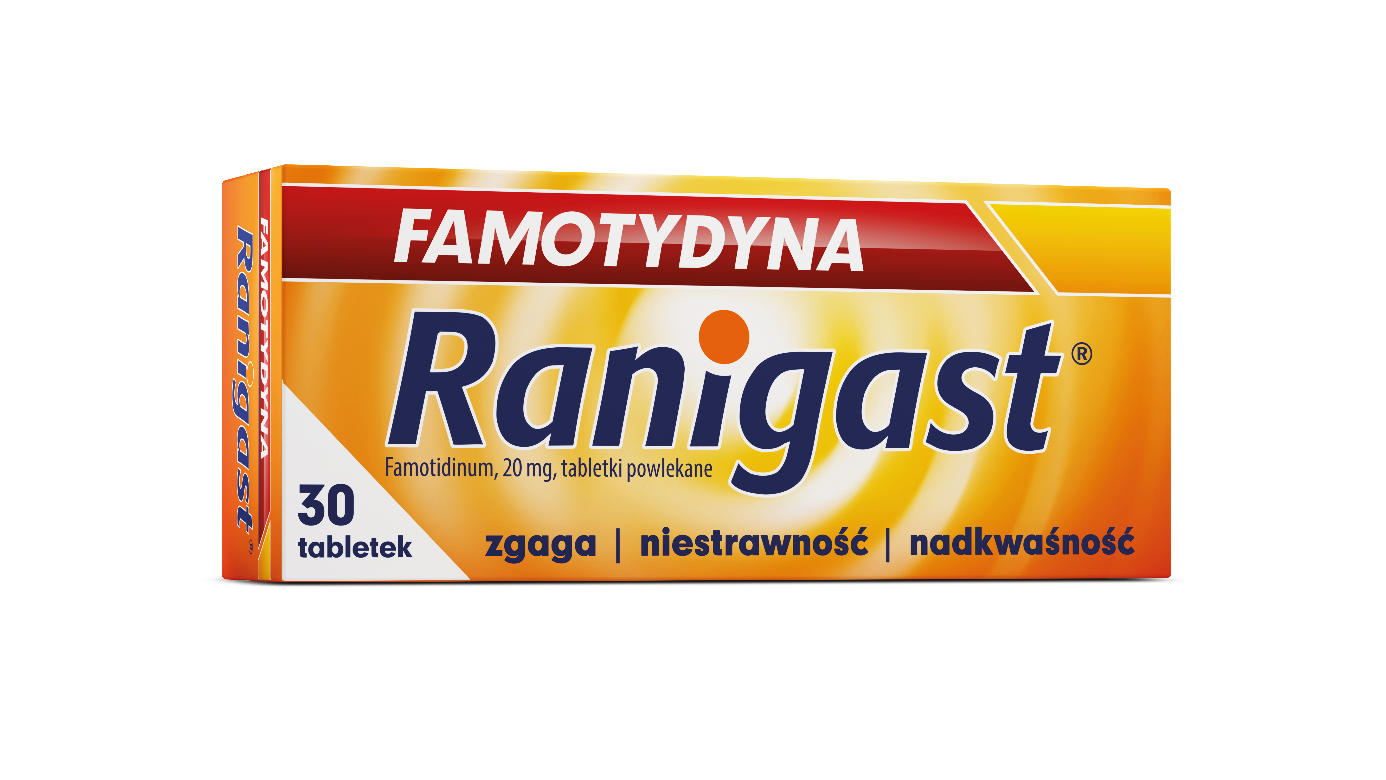 To jest lek. Dla bezpieczeństwa stosuj go zgodnie z ulotką dołączoną do opakowania. Zwróć uwagę na przeciwskazania. W przypadku wątpliwości skonsultuj się z lekarzem lub farmaceutą. 